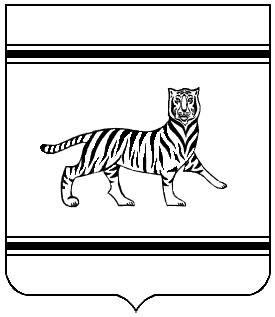 ДЕПАРТАМЕНТ  ПО  УПРАВЛЕНИЮ  ГОСУДАРСТВЕННЫМ  ИМУЩЕСТВОМ ЕВРЕЙСКОЙ АВТОНОМНОЙ ОБЛАСТИПРИКАЗ15.03.2021			                                                                                  № 138г. БиробиджанО проведении аукциона на право заключения договора аренды земельного участка, государственная собственность на который не разграниченаВ соответствии с Земельным Кодексом Российской Федерации, постановлением правительства Еврейской автономной области от 25.12.2018 № 493-пп «Об определении уполномоченного органа по осуществлению полномочий органов местного самоуправления муниципальных образований Еврейской автономной области по предоставлению земельных участков, государственная собственность на которые не разграничена, отнесенных к землям сельскохозяйственного назначения – площадью не менее 100 га, к землям промышленности, энергетики, транспорта, связи, радиовещания, телевидения, информатики, землям для обеспечения космической деятельности, землям обороны, безопасности и землям иного специального назначения – площадью не менее 10 га» ПРИКАЗЫВАЮ:1. Организовать и провести аукцион на право заключения договора аренды земельного участка, государственная собственность на который не разграничена:-  земельный участок с кадастровым номером 79:02:0000000:203 площадью 8867895 кв. м, адрес (местоположение) участка: Еврейская автономная область, Октябрьский район, 14,2 км на юго-восток от с. Доброе, из категории земель «Земли сельскохозяйственного назначения», с видом разрешенного использования: скотоводства (выпас и сенокошение).Права на земельный участок: государственная собственность до разграничения. 2. В соответствии с пунктом 7 статьи 39.18 Земельного кодекса Российской Федерации (далее – ЗК РФ), вторым абзацем пункта 10 статьи 39.11 ЗК РФ установить проведение торгов в форме аукциона с ограничением для участников аукциона, которыми могут быть только граждане и крестьянские (фермерские) хозяйства.3. Утвердить:3.1. Прилагаемое извещение о проведении торгов в форме аукциона, для граждан и крестьянских (фермерских) хозяйств и по форме подачи предложений о размере ежегодной арендной платы, на право заключения договора аренды земельного участка (далее – извещение об аукционе):3.1.1. начальная цена предмета аукциона указана в извещении об аукционе;3.1.2. величина повышения начальной цены («шаг аукциона») в размере трех процентов начальной цены согласно извещению об аукционе;3.1.4. задаток для участия в аукционе согласно извещению об аукционе, который вносится претендентом на расчетный счет департамента по управлению государственным имуществом Еврейской автономной области (далее – департамент) в размере тридцати процентов начальной цены, указанный в извещении об аукционе.3.2. Прилагаемый порядок работы аукционной комиссии.4. Главному специалисту-эксперту отдела управления земельными ресурсами и правовой работы департамента Е.А. Костенко:4.1. Обеспечить:- до 17.03.2021 направление настоящего приказа, извещения об аукционе:- в администрацию муниципального образования «Нагибовское сельское поселение» Октябрьского муниципального района Еврейской автономной области для официального опубликования в порядке, установленном для официального опубликования (обнародования) муниципальных правовых актов уставом поселения;- в администрацию муниципального образования «Октябрьский муниципальный район» Еврейской автономной области для официального опубликования и размещения на сайте администрации района;- в департамент цифрового развития и связи Еврейской автономной области для официального опубликования и размещения в средстве массовой информации – сетевом издании «Сборник правовых актов Еврейкой автономной области и иной официальной информации»;- до 18.03.2021 разместить на официальном сайте Российской Федерации в сети Интернет (www.torgi.gov.ru) извещение об аукционе, на Официальном интернет-портале органов государственной власти Еврейской автономной области на странице департамента по управлению государственным имуществом в разделе «Торги на право заключения договоров аренды» настоящего приказа, извещение об аукционе.4.2. Принимать от претендентов заявки на участие в аукционе (далее – заявки) и прилагаемые к ним документы. 4.3. Проверять правильность оформления представленных претендентами документов и определять их соответствие требованиям законодательства Российской Федерации и перечню, опубликованному в информационном сообщении о проведении аукциона;4.4. Вести учет заявок по мере их поступления путем регистрации в журнале приема заявок.4.5. Оформлять протоколы рассмотрения заявок на участие в аукционе, о результатах аукциона и размещать их на официальном сайте Российской Федерации в сети Интернет (www.torgi.gov.ru).4.6. Обеспечить направление в десятидневный срок со дня подписания протокола о результатах аукциона победителю аукциона трех экземпляров подписанных проектов договоров аренды земельного участка для подписания.5. Для рассмотрения заявок от претендентов, обеспечения проведения аукциона создать аукционную комиссию в составе:6. Назначить главного специалиста – эксперта отдела управления земельными ресурсами и правовой работы Е.А. Костенко аукционистом, а в случае ее отсутствия (нахождение в отпуске, командировке, в связи с временной нетрудоспособностью) обязанности аукциониста возложить на заместителя начальника отдела управления земельными ресурсами и правовой работы Н.А. Холодову.7. Начальнику финансово-экономического отдела департамента М.А. Чавкиной обеспечить расчеты с претендентами, участниками и победителем аукциона.8. Контроль за выполнением настоящего приказа оставляю за собой.И.о. начальника                                                                                С.В. Бунаков                                                                        Приложениек приказу департамента по управлениюгосударственным имуществом Еврейской автономной областиот 15.03.2021 № 138Порядок работы аукционной комиссии1. Работа аукционной комиссии осуществляется на ее заседаниях. Заседание аукционной комиссии считается правомочным, если на нем присутствует не менее пятидесяти процентов общего числа ее членов. Председатель, заместитель председателя и секретарь аукционной комиссии являются членами комиссии.2. Секретарь аукционной комиссии не позднее, чем за два рабочих дня до дня проведения заседания аукционной комиссии уведомляет членов аукционной комиссии о времени и месте проведения заседания аукционной комиссии, обеспечивает членов аукционной комиссии необходимыми материалами, осуществляет иные действия организационно-технического характера.3. Уведомление должно содержать время, место, дату проведения заседания и вопрос, подлежащий обсуждению аукционной комиссией.4. Председатель открывает, ведет и закрывает заседания аукционной комиссии.В случае нахождения в отпуске, командировке, на период временной нетрудоспособности обязанности председателя комиссии исполняет заместитель председателя комиссии.5. Секретарь аукционной комиссии объявляет состав аукционной комиссии, присутствующий на заседании аукционной комиссии, называет фамилию отсутствующего члена комиссии и причины его отсутствия. Отсутствие члена комиссии на заседании аукционной комиссии должно быть подтверждено документально.6. Председатель:6.1. объявляет заседание правомочным или выносит решение о его переносе из-за отсутствия необходимого количества членов;6.2. определяет порядок рассмотрения обсуждаемых вопросов;6.3. объявляет победителя аукциона;6.4. осуществляет иные действия в соответствии с законодательством Российской Федерации.7. Аукционная комиссия осуществляет рассмотрение заявок на участие в аукционе и отбор участников аукциона, ведет протокол рассмотрения заявок на участие в аукционе, протокол о результатах аукциона.8. Решения аукционной комиссии принимаются простым большинством голосов от числа присутствующих на заседании членов. При равенстве голосов голос председателя является решающим. При голосовании каждый член аукционной комиссии имеет один голос. Голосование осуществляется открыто. Заочное голосование не допускается.БунаковСергей Викторович––исполняющий обязанности начальника департамента по управлению государственным имуществом Еврейской автономной области – председатель комиссии;ЧеркашинаМарина Владимировна_заместитель начальника департамента – начальник отдела управления земельными ресурсами и правовой работы – заместитель председателя комиссии;Костенко Елена Александровна_главный специалист-эксперт отдела управления земельными ресурсами и правовой работы департамента – секретарь комиссии;Члены комиссии:ОстанинаАлена Геннадьевна_заместитель начальника отдела управления земельными ресурсами и правовой работы;ХолодоваНадежда Викторовна_заместитель начальника отдела управления земельными ресурсами и правовой работы.